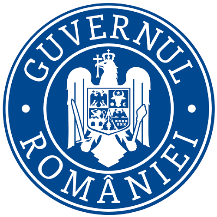 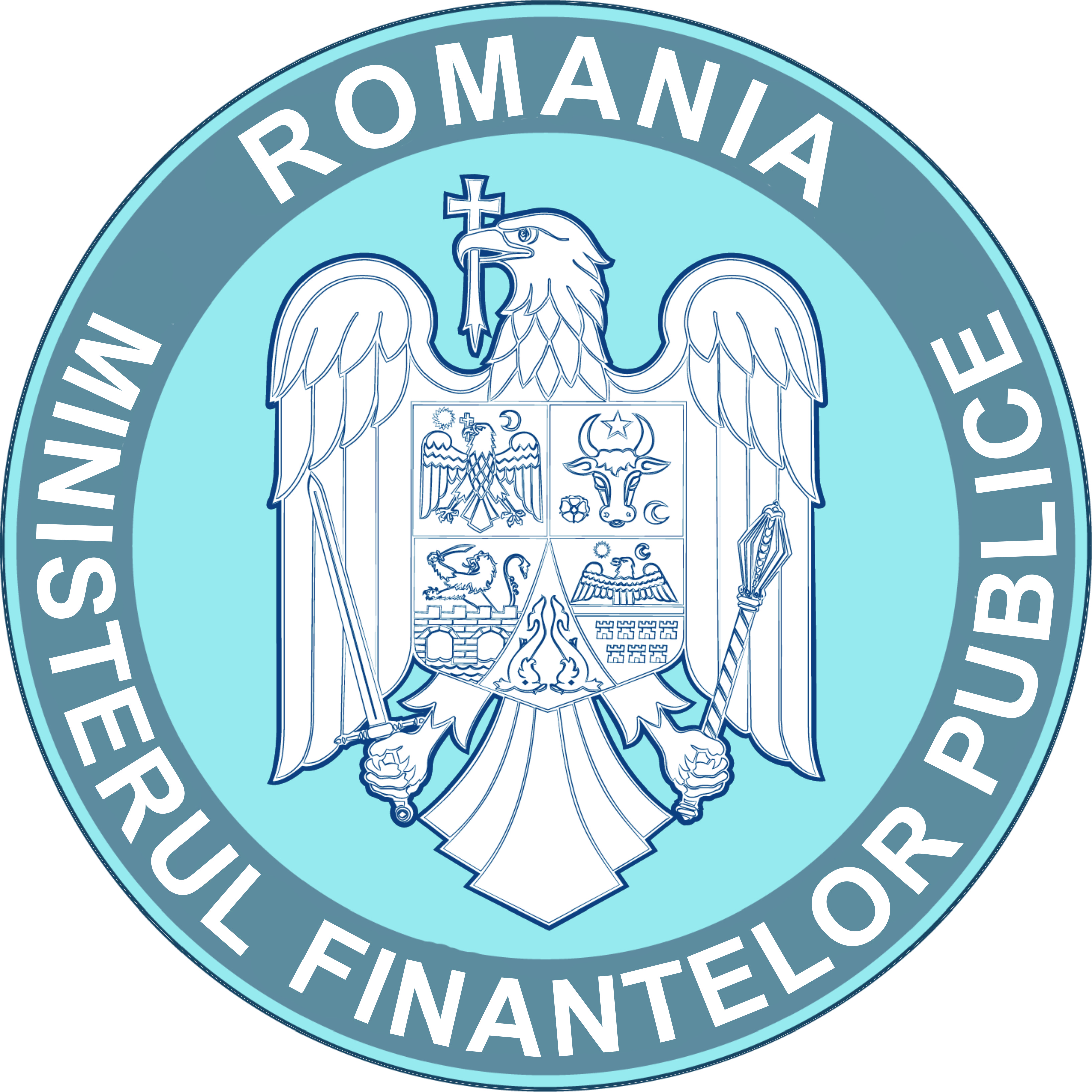 MINISTERUL FINANŢELOR                  Direcția generală managementul resurselor umaneNr. 391210/01.08.2022Rezultatul selecţiei dosarelor de înscriere la examenul organizat în vederea promovării în gradul profesional imediat superior celui deţinut a funcţionarilor publici de execuţie care îndeplinesc condiţiile pentru promovare din cadrul Direcției generale management al domeniilor reglementate specificAvând în vedere prevederile art. 40 alin.(1) lit.a) și art.50 alin.(2) din Hotărârea Guvernului nr. 611/2008 pentru aprobarea normelor privind organizarea şi dezvoltarea carierei funcţionarilor publici, cu modificările şi completările ulterioare, comisia de examen comunică următoarele rezultate ale selecţiei dosarelor de înscriere:Candidații ale căror dosare au fost admise vor susţine proba scrisă în data de 09.08.2022 ora 1000, la sediul Ministerului Finanţelor, Bvd. Libertății, nr.16, sector 5, București, parter 1, sala 12A.Afişat astăzi, 01.08.2022, ora 1300, la sediul şi pe site-ul Ministerului Finantelor.Secretar comisie de examen,Nr. crt.Nr. înregistrare dosar înscriere la examenFuncţia publică în care promovează Rezultatul selecției dosarelorMotivul respingerii dosarului1.390623Expert superiorADMIS2.390624Expert superiorADMIS